О конкурсе «Доброволец России 2020»https://contests.dobro.ru/dr/Организаторы мероприятия: Федеральное агентство по делам молодежи, ФГБУ «Российский центр гражданского и патриотического воспитания детей и молодежи» и «Ассоциация волонтерских центров».К участию в конкурсе приглашаются лица от 8 лет, представляющие проект, направленный на повышение качества жизни, решение социальных проблем в различных сферах деятельности, в том числе сохранение окружающей среды и экологии. Более подробная информация о Конкурсе на сайте https://contests.dobro.ru/dr/. Контактное лицо: главный специалист Управления реализации программ Ассоциации волонтерских центров Безрукова Анна Константиновна, тел. 8(499)755-77-34, доб. 703, доб. 708, адрес электронной почты: konkurs2020@dobro.ru/.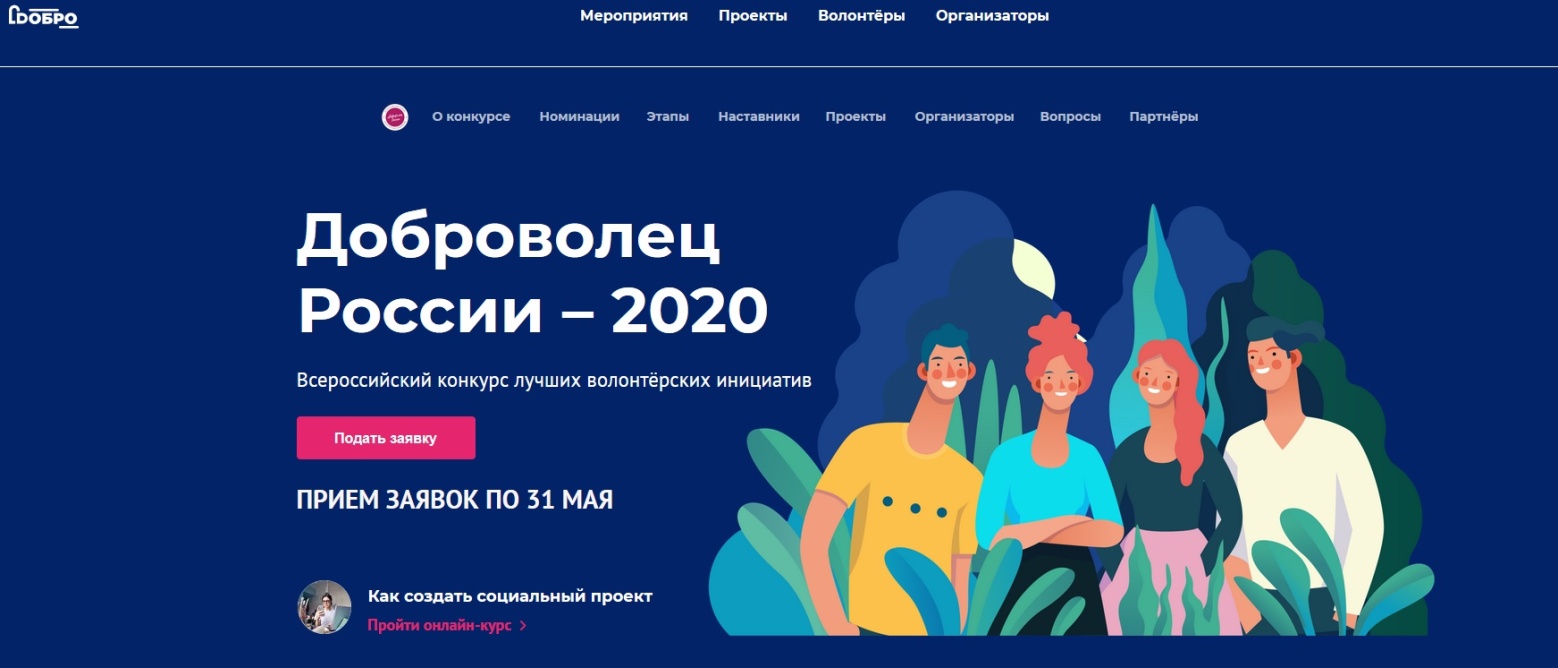 